СОГЛАСОВАНОИнформационно-методический центрКировского района Санкт-Петербурга________________И.С. Комлева«____» _______________ 2018 г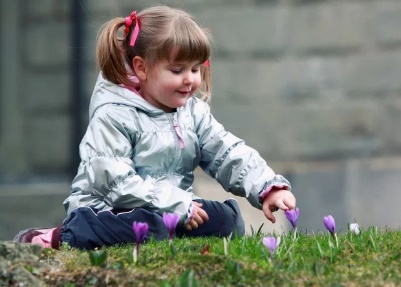 Администрация Кировского района Санкт-ПетербургаОтдел образованияИнформационно-методический центрКировского района Санкт-ПетербургаИнформационная страница (апрель 2018 года)Праздники апреля:1 апреля – День смеха;1 апреля - Международный день птиц;2 апреля – Международный день детской книги;7 апреля- Всемирный день здоровья;8 апреля – Православная Пасха;12 апреля – День Космонавтики;22 апреля - Международный день Матери Земли;29 апреля - Международный день танца.УТВЕРЖДАЮОтдел образования администрацииКировского района Санкт-Петербурга___________________ Ю.В. Ступак«___» _____________________ 2018 г.ИННОВАЦИОННАЯ И ОПЫТНО-ЭКСПЕРИМЕНТАЛЬНАЯ РАБОТА ДОУКИРОВСКОГО РАЙОНАИННОВАЦИОННАЯ И ОПЫТНО-ЭКСПЕРИМЕНТАЛЬНАЯ РАБОТА ДОУКИРОВСКОГО РАЙОНАИННОВАЦИОННАЯ И ОПЫТНО-ЭКСПЕРИМЕНТАЛЬНАЯ РАБОТА ДОУКИРОВСКОГО РАЙОНАИННОВАЦИОННАЯ И ОПЫТНО-ЭКСПЕРИМЕНТАЛЬНАЯ РАБОТА ДОУКИРОВСКОГО РАЙОНАИННОВАЦИОННАЯ И ОПЫТНО-ЭКСПЕРИМЕНТАЛЬНАЯ РАБОТА ДОУКИРОВСКОГО РАЙОНАИННОВАЦИОННАЯ И ОПЫТНО-ЭКСПЕРИМЕНТАЛЬНАЯ РАБОТА ДОУКИРОВСКОГО РАЙОНАИННОВАЦИОННАЯ И ОПЫТНО-ЭКСПЕРИМЕНТАЛЬНАЯ РАБОТА ДОУКИРОВСКОГО РАЙОНАИННОВАЦИОННАЯ И ОПЫТНО-ЭКСПЕРИМЕНТАЛЬНАЯ РАБОТА ДОУКИРОВСКОГО РАЙОНАИННОВАЦИОННАЯ И ОПЫТНО-ЭКСПЕРИМЕНТАЛЬНАЯ РАБОТА ДОУКИРОВСКОГО РАЙОНАИННОВАЦИОННАЯ И ОПЫТНО-ЭКСПЕРИМЕНТАЛЬНАЯ РАБОТА ДОУКИРОВСКОГО РАЙОНАИННОВАЦИОННАЯ И ОПЫТНО-ЭКСПЕРИМЕНТАЛЬНАЯ РАБОТА ДОУКИРОВСКОГО РАЙОНАИННОВАЦИОННАЯ И ОПЫТНО-ЭКСПЕРИМЕНТАЛЬНАЯ РАБОТА ДОУКИРОВСКОГО РАЙОНАИННОВАЦИОННАЯ И ОПЫТНО-ЭКСПЕРИМЕНТАЛЬНАЯ РАБОТА ДОУКИРОВСКОГО РАЙОНАИННОВАЦИОННАЯ И ОПЫТНО-ЭКСПЕРИМЕНТАЛЬНАЯ РАБОТА ДОУКИРОВСКОГО РАЙОНАСодержание работыСодержание работыДатаДатаДатаДатаВремяВремяВремяВремяМестоМестоОтветственный1Индивидуальные консультации по вопросам реализации в ОУ инновационной деятельностиИндивидуальные консультации по вопросам реализации в ОУ инновационной деятельностипо согласованиюпо согласованиюпо согласованиюпо согласованиюпо согласованиюпо согласованиюпо согласованиюпо согласованиюИМЦИМЦВанина Э.В.Федорчук О.Ф.2Заседание Координационного совета по модернизации системы образования Кировского районаЗаседание Координационного совета по модернизации системы образования Кировского района11.0414.3014.3014.3014.3014.3014.3014.30ИМЦИМЦПетренко И.В.Комлева И.С.3Прием документов участников конкурса на получение премии Правительства Санкт-Петербурга «Лучший воспитатель государственного дошкольного образовательного учреждения»Прием документов участников конкурса на получение премии Правительства Санкт-Петербурга «Лучший воспитатель государственного дошкольного образовательного учреждения»18.0410.00-13.0010.00-13.0010.00-13.0010.00-13.0010.00-13.0010.00-13.0010.00-13.00ИМЦИМЦЦыркина Л.Ф.ЗДОРОВЬЕСОЗИДАЮЩАЯ ДЕЯТЕЛЬНОСТЬ ОУ. ИНКЛЮЗИВНОЕ ОБРАЗОВАНИЕЗДОРОВЬЕСОЗИДАЮЩАЯ ДЕЯТЕЛЬНОСТЬ ОУ. ИНКЛЮЗИВНОЕ ОБРАЗОВАНИЕЗДОРОВЬЕСОЗИДАЮЩАЯ ДЕЯТЕЛЬНОСТЬ ОУ. ИНКЛЮЗИВНОЕ ОБРАЗОВАНИЕЗДОРОВЬЕСОЗИДАЮЩАЯ ДЕЯТЕЛЬНОСТЬ ОУ. ИНКЛЮЗИВНОЕ ОБРАЗОВАНИЕЗДОРОВЬЕСОЗИДАЮЩАЯ ДЕЯТЕЛЬНОСТЬ ОУ. ИНКЛЮЗИВНОЕ ОБРАЗОВАНИЕЗДОРОВЬЕСОЗИДАЮЩАЯ ДЕЯТЕЛЬНОСТЬ ОУ. ИНКЛЮЗИВНОЕ ОБРАЗОВАНИЕЗДОРОВЬЕСОЗИДАЮЩАЯ ДЕЯТЕЛЬНОСТЬ ОУ. ИНКЛЮЗИВНОЕ ОБРАЗОВАНИЕЗДОРОВЬЕСОЗИДАЮЩАЯ ДЕЯТЕЛЬНОСТЬ ОУ. ИНКЛЮЗИВНОЕ ОБРАЗОВАНИЕЗДОРОВЬЕСОЗИДАЮЩАЯ ДЕЯТЕЛЬНОСТЬ ОУ. ИНКЛЮЗИВНОЕ ОБРАЗОВАНИЕЗДОРОВЬЕСОЗИДАЮЩАЯ ДЕЯТЕЛЬНОСТЬ ОУ. ИНКЛЮЗИВНОЕ ОБРАЗОВАНИЕЗДОРОВЬЕСОЗИДАЮЩАЯ ДЕЯТЕЛЬНОСТЬ ОУ. ИНКЛЮЗИВНОЕ ОБРАЗОВАНИЕЗДОРОВЬЕСОЗИДАЮЩАЯ ДЕЯТЕЛЬНОСТЬ ОУ. ИНКЛЮЗИВНОЕ ОБРАЗОВАНИЕЗДОРОВЬЕСОЗИДАЮЩАЯ ДЕЯТЕЛЬНОСТЬ ОУ. ИНКЛЮЗИВНОЕ ОБРАЗОВАНИЕЗДОРОВЬЕСОЗИДАЮЩАЯ ДЕЯТЕЛЬНОСТЬ ОУ. ИНКЛЮЗИВНОЕ ОБРАЗОВАНИЕ1Индивидуальные консультации по вопросам реализации в ОУ здоровьесозидающей деятельностиИндивидуальные консультации по вопросам реализации в ОУ здоровьесозидающей деятельностипо согласованиюпо согласованиюпо согласованиюпо согласованиюпо согласованиюпо согласованиюпо согласованиюИМЦИМЦИМЦКот Т.В.2Индивидуальные консультации для педагогов Кировского района-участников городского конкурса «Учитель здоровья Санкт- Петербурга»Индивидуальные консультации для педагогов Кировского района-участников городского конкурса «Учитель здоровья Санкт- Петербурга»по согласованиюпо согласованиюпо согласованиюпо согласованиюпо согласованиюпо согласованиюпо согласованиюИМЦИМЦИМЦКот Т.В.Модернизация экономических отношений в системе образования. Повышение эффективности управления и оптимизация взаимодействия образовательных учрежденийМодернизация экономических отношений в системе образования. Повышение эффективности управления и оптимизация взаимодействия образовательных учрежденийМодернизация экономических отношений в системе образования. Повышение эффективности управления и оптимизация взаимодействия образовательных учрежденийМодернизация экономических отношений в системе образования. Повышение эффективности управления и оптимизация взаимодействия образовательных учрежденийМодернизация экономических отношений в системе образования. Повышение эффективности управления и оптимизация взаимодействия образовательных учрежденийМодернизация экономических отношений в системе образования. Повышение эффективности управления и оптимизация взаимодействия образовательных учрежденийМодернизация экономических отношений в системе образования. Повышение эффективности управления и оптимизация взаимодействия образовательных учрежденийМодернизация экономических отношений в системе образования. Повышение эффективности управления и оптимизация взаимодействия образовательных учрежденийМодернизация экономических отношений в системе образования. Повышение эффективности управления и оптимизация взаимодействия образовательных учрежденийМодернизация экономических отношений в системе образования. Повышение эффективности управления и оптимизация взаимодействия образовательных учрежденийМодернизация экономических отношений в системе образования. Повышение эффективности управления и оптимизация взаимодействия образовательных учрежденийМодернизация экономических отношений в системе образования. Повышение эффективности управления и оптимизация взаимодействия образовательных учрежденийМодернизация экономических отношений в системе образования. Повышение эффективности управления и оптимизация взаимодействия образовательных учрежденийМодернизация экономических отношений в системе образования. Повышение эффективности управления и оптимизация взаимодействия образовательных учрежденийПлан совместной работы ОО, ИМЦ и ДОУПлан совместной работы ОО, ИМЦ и ДОУПлан совместной работы ОО, ИМЦ и ДОУПлан совместной работы ОО, ИМЦ и ДОУПлан совместной работы ОО, ИМЦ и ДОУПлан совместной работы ОО, ИМЦ и ДОУПлан совместной работы ОО, ИМЦ и ДОУПлан совместной работы ОО, ИМЦ и ДОУПлан совместной работы ОО, ИМЦ и ДОУПлан совместной работы ОО, ИМЦ и ДОУПлан совместной работы ОО, ИМЦ и ДОУПлан совместной работы ОО, ИМЦ и ДОУПлан совместной работы ОО, ИМЦ и ДОУПлан совместной работы ОО, ИМЦ и ДОУСодержание работыДатаДатаДатаДатаДатаВремяВремяВремяВремяМестоМестоОтветственныйУправлениеУправлениеУправлениеУправлениеУправлениеУправлениеУправлениеУправлениеУправлениеУправлениеУправлениеУправлениеУправлениеУправление1Подготовка и прием документов на социальные выплаты педагогическим работникам (выплата на отдых и оздоровление)до 10.04до 10.04до 10.04до 10.04до 10.04до 10.04до 10.04до 10.04до 10.04ООООКазанцева Ю.Г.Аналитическая работаАналитическая работаАналитическая работаАналитическая работаАналитическая работаАналитическая работаАналитическая работаАналитическая работаАналитическая работаАналитическая работаАналитическая работаАналитическая работаАналитическая работаАналитическая работа1Исполнение мероприятий антикоррупционного мониторинга Программы администрации Кировского района Санкт-Петербурга по противодействию коррупции. Сбор сведений по показателям и материалов по антикоррупциив течение месяцав течение месяцав течение месяцав течение месяцав течение месяцав течение месяцав течение месяцаООООООООКазанцева Ю.Г.Совещания и семинары заведующих ДОУСовещания и семинары заведующих ДОУСовещания и семинары заведующих ДОУСовещания и семинары заведующих ДОУСовещания и семинары заведующих ДОУСовещания и семинары заведующих ДОУСовещания и семинары заведующих ДОУСовещания и семинары заведующих ДОУСовещания и семинары заведующих ДОУСовещания и семинары заведующих ДОУСовещания и семинары заведующих ДОУСовещания и семинары заведующих ДОУСовещания и семинары заведующих ДОУСовещания и семинары заведующих ДОУ1Информационное совещание заведующих ДОУбудет сообщено дополнительнобудет сообщено дополнительнобудет сообщено дополнительнобудет сообщено дополнительнобудет сообщено дополнительнобудет сообщено дополнительнобудет сообщено дополнительнобудет сообщено дополнительнобудет сообщено дополнительноООпр. Стачек, 18ООпр. Стачек, 18Савинова Е.Н.Совещания и семинары старших воспитателей ДОУСовещания и семинары старших воспитателей ДОУСовещания и семинары старших воспитателей ДОУСовещания и семинары старших воспитателей ДОУСовещания и семинары старших воспитателей ДОУСовещания и семинары старших воспитателей ДОУСовещания и семинары старших воспитателей ДОУСовещания и семинары старших воспитателей ДОУСовещания и семинары старших воспитателей ДОУСовещания и семинары старших воспитателей ДОУСовещания и семинары старших воспитателей ДОУСовещания и семинары старших воспитателей ДОУСовещания и семинары старших воспитателей ДОУСовещания и семинары старших воспитателей ДОУ1Совещание старших воспитателейСовещание старших воспитателей12.0412.0412.0412.0410.0010.0010.0010.00ИМЦИМЦЦыркина Л.Ф.Смолякова М.Г.2Тренинг для начинающих старших воспитателей«Анализ развивающей предметно-пространственной среды ДОУ в соответствии с требованиями ФГОС ДО»Тренинг для начинающих старших воспитателей«Анализ развивающей предметно-пространственной среды ДОУ в соответствии с требованиями ФГОС ДО»20.0420.0420.0420.0410.0010.0010.0010.00ДОУ 55ДОУ 55Цыркина Л.Ф.Туманова О.И.3Заседание рабочей группы по здоровьесбережениюЗаседание рабочей группы по здоровьесбережению12.0412.0412.0412.0413.0013.0013.0013.00ИМЦИМЦСмолякова М.Г.КонсультацииКонсультацииКонсультацииКонсультацииКонсультацииКонсультацииКонсультацииКонсультацииКонсультацииКонсультацииКонсультацииКонсультацииКонсультацииКонсультации1Консультации по вопросам регламентации деятельности учреждений образованияКонсультации по вопросам регламентации деятельности учреждений образованияпонедельникпонедельникпонедельникпонедельник14.00-18.0014.00-18.0014.00-18.0014.00-18.00ООООСавинова Е.Н.2Индивидуальные консультации для старших воспитателей по вопросам воспитания и образования детей дошкольного возрастаИндивидуальные консультации для старших воспитателей по вопросам воспитания и образования детей дошкольного возраставторникчетвергвторникчетвергвторникчетвергвторникчетверг11.00-13.0011.00-13.0011.00-13.0011.00-13.00ИМЦИМЦЦыркина Л.Ф.2Индивидуальные консультации для старших воспитателей по вопросам воспитания и образования детей дошкольного возрастаИндивидуальные консультации для старших воспитателей по вопросам воспитания и образования детей дошкольного возрастасредапятницасредапятницасредапятницасредапятница11.00-13.0014.00-16.0011.00-13.0014.00-16.0011.00-13.0014.00-16.0011.00-13.0014.00-16.00ИМЦИМЦСмолякова М.Г.3Консультации для ответственных по БДД в ДОУ «Организация работы по пропаганде БДД»Консультации для ответственных по БДД в ДОУ «Организация работы по пропаганде БДД»понедельникчетвергпонедельникчетвергпонедельникчетвергпонедельникчетверг14.00-18.0014.00-18.0014.00-18.0014.00-18.00ЦДЮТТЦДЮТТКузнецова С.И.Аттестация педагогических работниковАттестация педагогических работниковАттестация педагогических работниковАттестация педагогических работниковАттестация педагогических работниковАттестация педагогических работниковАттестация педагогических работниковАттестация педагогических работниковАттестация педагогических работниковАттестация педагогических работниковАттестация педагогических работниковАттестация педагогических работниковАттестация педагогических работниковАттестация педагогических работников1Индивидуальные консультации по аттестации педагогических работниковИндивидуальные консультации по аттестации педагогических работниковвторникчетвергвторникчетвергвторникчетвергвторникчетверг11.00-17.0014.00-17.0011.00-17.0014.00-17.0011.00-17.0014.00-17.00ИМЦИМЦСохина А.Х.Сохина А.Х.2Прием портфолио педагогов, подавших заявления на аттестациюПрием портфолио педагогов, подавших заявления на аттестациюсредасредасредасредапо графикупо графикупо графикуСПб АППОкаб. 426СПб АППОкаб. 426Сохина А.Х.Сохина А.Х.3Тематическая консультация «Оформление портфолио педагога»Тематическая консультация «Оформление портфолио педагога»09.0409.0409.0409.0411.00или15.0011.00или15.0011.00или15.00ИМЦИМЦСохина А.Х.Сохина А.Х.Комиссия по комплектованию ОУ Кировского района Санкт-Петербурга, реализующих основную образовательную программу дошкольного образованияКомиссия по комплектованию ОУ Кировского района Санкт-Петербурга, реализующих основную образовательную программу дошкольного образованияКомиссия по комплектованию ОУ Кировского района Санкт-Петербурга, реализующих основную образовательную программу дошкольного образованияКомиссия по комплектованию ОУ Кировского района Санкт-Петербурга, реализующих основную образовательную программу дошкольного образованияКомиссия по комплектованию ОУ Кировского района Санкт-Петербурга, реализующих основную образовательную программу дошкольного образованияКомиссия по комплектованию ОУ Кировского района Санкт-Петербурга, реализующих основную образовательную программу дошкольного образованияКомиссия по комплектованию ОУ Кировского района Санкт-Петербурга, реализующих основную образовательную программу дошкольного образованияКомиссия по комплектованию ОУ Кировского района Санкт-Петербурга, реализующих основную образовательную программу дошкольного образованияКомиссия по комплектованию ОУ Кировского района Санкт-Петербурга, реализующих основную образовательную программу дошкольного образованияКомиссия по комплектованию ОУ Кировского района Санкт-Петербурга, реализующих основную образовательную программу дошкольного образованияКомиссия по комплектованию ОУ Кировского района Санкт-Петербурга, реализующих основную образовательную программу дошкольного образованияКомиссия по комплектованию ОУ Кировского района Санкт-Петербурга, реализующих основную образовательную программу дошкольного образованияКомиссия по комплектованию ОУ Кировского района Санкт-Петербурга, реализующих основную образовательную программу дошкольного образованияКомиссия по комплектованию ОУ Кировского района Санкт-Петербурга, реализующих основную образовательную программу дошкольного образования1Выдача направлений в дошкольные образовательные учрежденияВыдача направлений в дошкольные образовательные учреждениявторникчетвергвторникчетвергвторникчетвергвторникчетверг14.00-18.0010.00-13.0014.00-18.0010.00-13.0014.00-18.0010.00-13.00ИМЦИМЦСавинова Е.Н.Савинова Е.Н.Переход к новому качеству содержания, форм и технологий образованияПереход к новому качеству содержания, форм и технологий образованияПереход к новому качеству содержания, форм и технологий образованияПереход к новому качеству содержания, форм и технологий образованияПереход к новому качеству содержания, форм и технологий образованияПереход к новому качеству содержания, форм и технологий образованияПереход к новому качеству содержания, форм и технологий образованияПереход к новому качеству содержания, форм и технологий образованияПереход к новому качеству содержания, форм и технологий образованияПереход к новому качеству содержания, форм и технологий образованияПереход к новому качеству содержания, форм и технологий образованияПереход к новому качеству содержания, форм и технологий образованияПереход к новому качеству содержания, форм и технологий образованияПереход к новому качеству содержания, форм и технологий образованияСодержание работыСодержание работыДатаДатаДатаДатаВремяВремяВремяМестоМестоОтветственныйОтветственныйМероприятия для педагоговМероприятия для педагоговМероприятия для педагоговМероприятия для педагоговМероприятия для педагоговМероприятия для педагоговМероприятия для педагоговМероприятия для педагоговМероприятия для педагоговМероприятия для педагоговМероприятия для педагоговМероприятия для педагоговМероприятия для педагоговМероприятия для педагоговТворческие группыТворческие группыТворческие группыТворческие группыТворческие группыТворческие группыТворческие группыТворческие группыТворческие группыТворческие группыТворческие группыТворческие группыТворческие группыТворческие группы№Название творческой группыНазвание творческой группыДатаДатаДатаДатаВремяВремяВремяМестоМестоОтветственные:Цыркина Л.Ф. Смолякова М.Г.руководители творческих группОтветственные:Цыркина Л.Ф. Смолякова М.Г.руководители творческих групп1Заседание творческой группы «Здоровый дошкольник»Заседание творческой группы «Здоровый дошкольник»18.0418.0418.0418.0413.3013.3013.30ДОУ 33(Стачек, 192/2)ДОУ 33(Стачек, 192/2)Граненкова И.В.Цыркина Л.Ф.Граненкова И.В.Цыркина Л.Ф.2Заседание творческой группы «Разноцветный мир»Заседание творческой группы «Разноцветный мир»19.0419.0419.0419.0413.3013.3013.30ДОУ 17ДОУ 17Юрова Л.А.Смолякова М.Г.Юрова Л.А.Смолякова М.Г.3Заседание творческой группы «Музыкальное развитие дошкольников в соответствии с ФГОС ДО»Коммуникативные игрыЗаседание творческой группы «Музыкальное развитие дошкольников в соответствии с ФГОС ДО»Коммуникативные игры19.0419.0419.0419.0413.0013.0013.00ДОУ 33(Дачный, 3/3)ДОУ 33(Дачный, 3/3)Бутрик Л.В.Цыркина Л.Ф.Бутрик Л.В.Цыркина Л.Ф.4Заседание творческой группы «Профилактика ДДТТ через организацию сетевого взаимодействия образовательных организаций»Заседание творческой группы «Профилактика ДДТТ через организацию сетевого взаимодействия образовательных организаций»19.0419.0419.0419.0413.3013.3013.30ДОУ 23ДОУ 23Лобова Н.Н.Смолякова М.Г.Лобова Н.Н.Смолякова М.Г.РМО для педагоговРМО для педагоговРМО для педагоговРМО для педагоговРМО для педагоговРМО для педагоговРМО для педагоговРМО для педагоговРМО для педагоговРМО для педагоговРМО для педагоговРМО для педагоговРМО для педагоговРМО для педагогов1РМО для инструкторов по физическому воспитанию«Малые Олимпийские игры»РМО для инструкторов по физическому воспитанию«Малые Олимпийские игры»17.0417.0417.0417.0410.0010.0010.00ДОУ 65ДОУ 65Малина Т.В.Цыркина Л.Ф.Малина Т.В.Цыркина Л.Ф.2РМО для музыкальных руководителей«Музыкально-дидактические игры как средство развития способностей детей дошкольного возраста»РМО для музыкальных руководителей«Музыкально-дидактические игры как средство развития способностей детей дошкольного возраста»12.0412.0412.0412.0409.3009.3009.30ДОУ 43ДОУ 43Попова С.О.Цыркина Л.Ф.Пирменова Т.А.Попова С.О.Цыркина Л.Ф.Пирменова Т.А.3РМО для воспитателей коррекционных групп «Психолого-педагогическая, профилактическая и просветительская деятельность с родителями детей с ОВЗ»РМО для воспитателей коррекционных групп «Психолого-педагогическая, профилактическая и просветительская деятельность с родителями детей с ОВЗ»24.0424.0424.0424.0410.0010.0010.00ДОУ 2ДОУ 2Цыркина Л.Ф.Туманова О.И.Цыркина Л.Ф.Туманова О.И.4РМО воспитателей групп раннего возрастаРМО воспитателей групп раннего возраста24.0424.0424.0424.0410.0010.0010.00ДОУ 36ДОУ 36Цыркина Л.Ф.Булатова И.Н.Цыркина Л.Ф.Булатова И.Н.Постоянно действующие семинарыПостоянно действующие семинарыПостоянно действующие семинарыПостоянно действующие семинарыПостоянно действующие семинарыПостоянно действующие семинарыПостоянно действующие семинарыПостоянно действующие семинарыПостоянно действующие семинарыПостоянно действующие семинарыПостоянно действующие семинарыПостоянно действующие семинарыПостоянно действующие семинарыПостоянно действующие семинары1Организация работы молодых специалистов ДОУ в условиях реализации ФГОС ДО(для начинающих и малоопытных педагогов)«Организация развивающей предметно-пространственной среды в группе ДОУ»Организация работы молодых специалистов ДОУ в условиях реализации ФГОС ДО(для начинающих и малоопытных педагогов)«Организация развивающей предметно-пространственной среды в группе ДОУ»20.0420.0420.0420.0409.3009.3009.30ДОУ 55ДОУ 55Цыркина Л.Ф.Цыркина Л.Ф.2Духовно-нравственное воспитание детей на отечественных традициях в условиях реализации ФГОС дошкольного образованияДуховно-нравственное воспитание детей на отечественных традициях в условиях реализации ФГОС дошкольного образования11.0418.0425.0411.0418.0425.0411.0418.0425.0411.0418.0425.0414.00-17.0014.00-17.0014.00-17.00Духовно-просветительский центр (Возрождения,4)Духовно-просветительский центр (Возрождения,4)Директор Духовно-просветительского центраПротоирей Владимир (Гончаренко)Цыркина Л.Ф.Директор Духовно-просветительского центраПротоирей Владимир (Гончаренко)Цыркина Л.Ф.Открытые мероприятия в рамках аттестаций педагогических работниковОткрытые мероприятия в рамках аттестаций педагогических работниковОткрытые мероприятия в рамках аттестаций педагогических работниковОткрытые мероприятия в рамках аттестаций педагогических работниковОткрытые мероприятия в рамках аттестаций педагогических работниковОткрытые мероприятия в рамках аттестаций педагогических работниковОткрытые мероприятия в рамках аттестаций педагогических работниковОткрытые мероприятия в рамках аттестаций педагогических работниковОткрытые мероприятия в рамках аттестаций педагогических работниковОткрытые мероприятия в рамках аттестаций педагогических работниковОткрытые мероприятия в рамках аттестаций педагогических работниковОткрытые мероприятия в рамках аттестаций педагогических работниковОткрытые мероприятия в рамках аттестаций педагогических работниковОткрытые мероприятия в рамках аттестаций педагогических работниковДля воспитателейДля воспитателейДля воспитателейДля воспитателейДля воспитателейДля воспитателейДля воспитателейДля воспитателейДля воспитателейДля воспитателейДля воспитателейДля воспитателейДля воспитателейДля воспитателей1НОД в старшей группе по познавательному развитию «Путешествие в космос»НОД в старшей группе по познавательному развитию «Путешествие в космос»16.0416.0416.0409.3009.3009.3009.30ДОУ 196ДОУ 196Бучковская Г.О.Бучковская Г.О.2НОД в подготовительной группе по познавательному развитию «Спасатели спешат на помощь»НОД в подготовительной группе по познавательному развитию «Спасатели спешат на помощь»16.0416.0416.0410.0010.0010.0010.00ДОУ 196ДОУ 196Феоктистова М.В.Феоктистова М.В.3НОД с детьми подготовительной группы по экологическому развитию «Животные Красной книги»НОД с детьми подготовительной группы по экологическому развитию «Животные Красной книги»26.0426.0426.0410.0010.0010.0010.00ДОУ 22ДОУ 22Васильева Е.В.Васильева Е.В.4НОД по развитию речи с детьми младшей группы «Дикие животные»НОД по развитию речи с детьми младшей группы «Дикие животные»13.0413.0413.049.309.309.309.30ДОУ 73ДОУ 73Докучаева Е.П.Докучаева Е.П.5НОД по познавательному развитию с детьми подготовительной группы «Путешествие по родному городу»НОД по познавательному развитию с детьми подготовительной группы «Путешествие по родному городу»13.0413.0413.0410.0010.0010.0010.00ДОУ 73ДОУ 73Зубова В.В.Зубова В.В.6НОД по познавательному развитию для детей старшего дошкольного возраста «В музее воздуха»НОД по познавательному развитию для детей старшего дошкольного возраста «В музее воздуха»11.0411.0411.0409.4009.4009.4009.40ДОУ 45ДОУ 45Рычкова С.Н.Рычкова С.Н.7НОД по познавательному развитию для детей подготовительного возраста «Экскурсия в звёздный городок»НОД по познавательному развитию для детей подготовительного возраста «Экскурсия в звёздный городок»11.0411.0411.0410.1010.1010.1010.10ДОУ 45ДОУ 45Михайлова В.С.Михайлова В.С.8НОД с детьми старшего возраста «Волшебный мир кино»НОД с детьми старшего возраста «Волшебный мир кино»27.0427.0427.0410.0010.0010.0010.00ДОУ 36ДОУ 36Бывальцева А.А.Бывальцева А.А.9НОД в подготовительной группе по грамоте с элементами развивающих игр Воскобовича «Как Незнайка обучался грамоте»НОД в подготовительной группе по грамоте с элементами развивающих игр Воскобовича «Как Незнайка обучался грамоте»19.0419.0419.0410.3010.3010.3010.30ДОУ 409ДОУ 409Рошар С.В.Рошар С.В.10НОД в средней группе по математике «Увлекательная рыбалка»НОД в средней группе по математике «Увлекательная рыбалка»25.0425.0425.0409.3009.3009.3009.30ДОУ 62ДОУ 62Павлова Е.С.Павлова Е.С.11НОД по развитию речи с детьми раннего возраста «Кошка»НОД по развитию речи с детьми раннего возраста «Кошка»25.0425.0425.0409.0009.0009.0009.00ДОУ 62ДОУ 62КучакшоеваКучакшоева12НОД с детьми старшей группы по познавательному развитию «Цветик-Семицветик»НОД с детьми старшей группы по познавательному развитию «Цветик-Семицветик»25.0425.0425.0409.3009.3009.3009.30ДОУ 41ДОУ 41Землянова Г.Ю.Землянова Г.Ю.13НОД с детьми средней группы «Народные мастера» - нетрадиционная техника рисования цветной сольюНОД с детьми средней группы «Народные мастера» - нетрадиционная техника рисования цветной солью03.0403.0403.0410.0010.0010.0010.00ДОУ 60ДОУ 60Комолова Н.В.Комолова Н.В.14НОД с использованием исследовательской деятельности «Путешествие в страну Красок» средняя группаНОД с использованием исследовательской деятельности «Путешествие в страну Красок» средняя группа18.0418.0418.0409.3009.3009.3009.30ДОУ 29ДОУ 29Ломова Е.Н.Ломова Е.Н.15Квест -игра «Поможем мудрой Сове» в подготовительной к школе группе.Квест -игра «Поможем мудрой Сове» в подготовительной к школе группе.03.0403.0403.0410.0010.0010.0010.00ДОУ 30ДОУ 30Ледовских Л.П.Ледовских Л.П.16НОД «Путешествие в лес» с детьми раннего возрастаНОД «Путешествие в лес» с детьми раннего возраста11.0411.0411.0409.1509.1509.1509.15ДОУ 53ДОУ 53Поповская Н.В.Поповская Н.В.Для музыкальных руководителейДля музыкальных руководителейДля музыкальных руководителейДля музыкальных руководителейДля музыкальных руководителейДля музыкальных руководителейДля музыкальных руководителейДля музыкальных руководителейДля музыкальных руководителейДля музыкальных руководителейДля музыкальных руководителейДля музыкальных руководителейДля музыкальных руководителейДля музыкальных руководителей1НОД по музыкальному развитию «Пришла весна открывай ворота» в подготовительной группе с использованием фольклорного материалаНОД по музыкальному развитию «Пришла весна открывай ворота» в подготовительной группе с использованием фольклорного материала17.0417.0417.0409.1509.1509.1509.15ДОУ 27ДОУ 27Медкова И.Б.Медкова И.Б.2НОД по музыкальному развитию «Пришла весна открывай ворота» с использованием фольклорного материала в старшей группе.НОД по музыкальному развитию «Пришла весна открывай ворота» с использованием фольклорного материала в старшей группе.17.0417.0417.0410.0010.0010.0010.00ДОУ 27ДОУ 27Шаяхметова А.Н.Шаяхметова А.Н.3НОД с детьми младшей группы «Веселые путешественники»НОД с детьми младшей группы «Веселые путешественники»26.0426.0426.0409.3009.3009.3009.30ДОУ 16ДОУ 16Столбова А.А.Столбова А.А.4НОД по музыкальному развитию в группе раннего возраста «В гости к бабушке Варваре»НОД по музыкальному развитию в группе раннего возраста «В гости к бабушке Варваре»19.0419.0419.0409.3009.3009.3009.30ДОУ 409ДОУ 409Гусарова Е.Д.Гусарова Е.Д.5НОД по музыкальному развитию в младшей группе «Весна пришла»НОД по музыкальному развитию в младшей группе «Весна пришла»19.0419.0419.0410.0010.0010.0010.00ДОУ 409ДОУ 409Гусарова Е.Д.Гусарова Е.Д.Для инструкторов по физической культурыДля инструкторов по физической культурыДля инструкторов по физической культурыДля инструкторов по физической культурыДля инструкторов по физической культурыДля инструкторов по физической культурыДля инструкторов по физической культурыДля инструкторов по физической культурыДля инструкторов по физической культурыДля инструкторов по физической культурыДля инструкторов по физической культурыДля инструкторов по физической культурыДля инструкторов по физической культурыДля инструкторов по физической культуры1Спортивный досуг «Папа, мама, я - спортивная семья» с детьми старшего дошкольного возрастаСпортивный досуг «Папа, мама, я - спортивная семья» с детьми старшего дошкольного возраста19.0419.0419.0416.0016.0016.0016.00ДОУ 40ДОУ 40Веревкина О.В.Веревкина О.В.Организационно-методическое сопровождение деятельности ДОУ районапо профилактике детского дорожно-транспортного травматизма и БДДОрганизационно-методическое сопровождение деятельности ДОУ районапо профилактике детского дорожно-транспортного травматизма и БДДОрганизационно-методическое сопровождение деятельности ДОУ районапо профилактике детского дорожно-транспортного травматизма и БДДОрганизационно-методическое сопровождение деятельности ДОУ районапо профилактике детского дорожно-транспортного травматизма и БДДОрганизационно-методическое сопровождение деятельности ДОУ районапо профилактике детского дорожно-транспортного травматизма и БДДОрганизационно-методическое сопровождение деятельности ДОУ районапо профилактике детского дорожно-транспортного травматизма и БДДОрганизационно-методическое сопровождение деятельности ДОУ районапо профилактике детского дорожно-транспортного травматизма и БДДОрганизационно-методическое сопровождение деятельности ДОУ районапо профилактике детского дорожно-транспортного травматизма и БДДОрганизационно-методическое сопровождение деятельности ДОУ районапо профилактике детского дорожно-транспортного травматизма и БДДОрганизационно-методическое сопровождение деятельности ДОУ районапо профилактике детского дорожно-транспортного травматизма и БДДОрганизационно-методическое сопровождение деятельности ДОУ районапо профилактике детского дорожно-транспортного травматизма и БДДОрганизационно-методическое сопровождение деятельности ДОУ районапо профилактике детского дорожно-транспортного травматизма и БДДОрганизационно-методическое сопровождение деятельности ДОУ районапо профилактике детского дорожно-транспортного травматизма и БДДОрганизационно-методическое сопровождение деятельности ДОУ районапо профилактике детского дорожно-транспортного травматизма и БДД1Городской конкурс патриотической песни «Я люблю тебя, Россия»ДОУ 16, 33, 35, 65Городской конкурс патриотической песни «Я люблю тебя, Россия»ДОУ 16, 33, 35, 65будет сообщено дополнительнобудет сообщено дополнительнобудет сообщено дополнительнобудет сообщено дополнительнобудет сообщено дополнительнобудет сообщено дополнительнобудет сообщено дополнительноГарнизонный клуб ГУ МЧС России по СПб (Инженерная, 12)Гарнизонный клуб ГУ МЧС России по СПб (Инженерная, 12)Хавренкова Е.Б.Хавренкова Е.Б.2Игровая модульная программа по БДД «Маленький пешеход и пассажир» для дошкольников, с использованием мобильного автоклассаИгровая модульная программа по БДД «Маленький пешеход и пассажир» для дошкольников, с использованием мобильного автокласса02.0405.0409.0402.0405.0409.0402.0405.0409.0410.0010.0010.0010.00ДОУ 74ДОУ 74Логинова Н.В.Баканова А.Г.Комиссаренко В.Ю.Логинова Н.В.Баканова А.Г.Комиссаренко В.Ю.3Игровая модульная программа по БДД «Маленький пешеход и пассажир» для дошкольников, с использованием мобильного автоклассаИгровая модульная программа по БДД «Маленький пешеход и пассажир» для дошкольников, с использованием мобильного автокласса12.0416.0419.0412.0416.0419.0412.0416.0419.0410.0010.0010.0010.00ДОУ 58ДОУ 58Логинова Н.В.Баканова А.Г.Комиссаренко В.Ю.Логинова Н.В.Баканова А.Г.Комиссаренко В.Ю.4Игровая модульная программа по БДД «Маленький пешеход и пассажир» для дошкольников, с использованием мобильного автоклассаИгровая модульная программа по БДД «Маленький пешеход и пассажир» для дошкольников, с использованием мобильного автокласса23.0426.0428.0423.0426.0428.0423.0426.0428.0410.0010.0010.0010.00ДОУ 68ДОУ 68Логинова Н.В.Баканова А.Г.Комиссаренко В.Ю.Логинова Н.В.Баканова А.Г.Комиссаренко В.Ю.5Консультации для лиц, ответственных по БДД в ДОУ по вопросам организации работы по пропаганде БДДКонсультации для лиц, ответственных по БДД в ДОУ по вопросам организации работы по пропаганде БДДпонедельникчетвергпонедельникчетвергпонедельникчетверг14.00-18.0014.00-18.0014.00-18.0014.00-18.00ЦДЮТТЦДЮТТКузнецова С.И.Кузнецова С.И.6Торжественное мероприятие подведение итогов учебного года «Путь к олимпу-2018»Торжественное мероприятие подведение итогов учебного года «Путь к олимпу-2018»20.0420.0420.0415.0015.0015.0015.00ЦДЮТТЦДЮТТХавренкова Е.БКузнецова С.И.Хавренкова Е.БКузнецова С.И.7Обучающий семинар для воспитателей «Система организации учебно-воспитательной деятельности по ПДД в ДОУ 27 с использованием специально оборудованной площадки»Обучающий семинар для воспитателей «Система организации учебно-воспитательной деятельности по ПДД в ДОУ 27 с использованием специально оборудованной площадки»27.0427.0427.0410.0010.0010.0010.00ЦДЮТТЦДЮТТХавренкова Е.БКузнецова С.И.Хавренкова Е.БКузнецова С.И.8Районный фестиваль детского художественного творчества «Цветик семицветик» 3 этап. ГАЛА - КОНЦЕРТРайонный фестиваль детского художественного творчества «Цветик семицветик» 3 этап. ГАЛА - КОНЦЕРТ27.0427.0427.04уточняетсяуточняетсяуточняетсяуточняетсяЦКиД «Кировец»(Стачек, 158)ЦКиД «Кировец»(Стачек, 158)Смирнова Л.И.Вержбицкая Е.С.Смирнова Л.И.Вержбицкая Е.С.9Монтаж выставки «По страницам любимых сказок» и выставки «STEM» в рамках районного фестиваля «Цветик семицветик»Монтаж выставки «По страницам любимых сказок» и выставки «STEM» в рамках районного фестиваля «Цветик семицветик»24.0424.0424.0410.00-14.0010.00-14.0010.00-14.0010.00-14.00ЦДЮТТВыставочное пространство3 этажЦДЮТТВыставочное пространство3 этажВержбицкая Е.С.Рубашкина О.А.Гаврилина Ю.В.Чернигова Е.А.Смирнова Л.И.Вержбицкая Е.С.Рубашкина О.А.Гаврилина Ю.В.Чернигова Е.А.Смирнова Л.И.Здоровьесберегающая деятельность в ДОУ (ЦППС)Здоровьесберегающая деятельность в ДОУ (ЦППС)Здоровьесберегающая деятельность в ДОУ (ЦППС)Здоровьесберегающая деятельность в ДОУ (ЦППС)Здоровьесберегающая деятельность в ДОУ (ЦППС)Здоровьесберегающая деятельность в ДОУ (ЦППС)Здоровьесберегающая деятельность в ДОУ (ЦППС)Здоровьесберегающая деятельность в ДОУ (ЦППС)Здоровьесберегающая деятельность в ДОУ (ЦППС)Здоровьесберегающая деятельность в ДОУ (ЦППС)Здоровьесберегающая деятельность в ДОУ (ЦППС)Здоровьесберегающая деятельность в ДОУ (ЦППС)Здоровьесберегающая деятельность в ДОУ (ЦППС)Здоровьесберегающая деятельность в ДОУ (ЦППС)Содержание работыСодержание работыДатаДатаДатаВремяВремяВремяМестоМестоМестоОтветственныйОтветственныйЛогопеды ДОУЛогопеды ДОУЛогопеды ДОУЛогопеды ДОУЛогопеды ДОУЛогопеды ДОУЛогопеды ДОУЛогопеды ДОУЛогопеды ДОУЛогопеды ДОУЛогопеды ДОУЛогопеды ДОУЛогопеды ДОУЛогопеды ДОУ1РМО логопедовДеловая игра «Логопедическая гостиная»РМО логопедовДеловая игра «Логопедическая гостиная»18.0418.0418.0410.0010.0010.00ОУ 502ОУ 502ОУ 502Коваленко Н.В.Коваленко Н.В.2Открытое логопедическое занятиеОткрытое логопедическое занятие25.0425.0425.0410.0010.0010.00ДОУ 36ДОУ 36ДОУ 36Коваленко Н.В. Белковская Н.В.Коваленко Н.В. Белковская Н.В.3Открытое логопедическое занятиеОткрытое логопедическое занятие27.0427.0427.0410.0010.0010.00ДОУ 55ДОУ 55ДОУ 55Коваленко Н.В.Васильева О.В.Коваленко Н.В.Васильева О.В.4Открытое логопедическое занятиеОткрытое логопедическое занятие25.0425.0425.0415.2015.2015.20ОУ 538ОУ 538ОУ 538Коваленко Н.В.Шейнцвит Е.А.Коваленко Н.В.Шейнцвит Е.А.Педагоги-психологи ДОУПедагоги-психологи ДОУПедагоги-психологи ДОУПедагоги-психологи ДОУПедагоги-психологи ДОУПедагоги-психологи ДОУПедагоги-психологи ДОУПедагоги-психологи ДОУПедагоги-психологи ДОУПедагоги-психологи ДОУПедагоги-психологи ДОУПедагоги-психологи ДОУПедагоги-психологи ДОУПедагоги-психологи ДОУ1Творческая группа по сопровождению детей с ООП«Развитие навыков саморегуляции и самоконтроля у детей с ОВЗ»Творческая группа по сопровождению детей с ООП«Развитие навыков саморегуляции и самоконтроля у детей с ОВЗ»20.0420.0420.0410.0010.00ДОУ 2ДОУ 2ДОУ 2ДОУ 2Плотникова Н.В.Холодняк Е.О. Ямбаршева Т.Е.Плотникова Н.В.Холодняк Е.О. Ямбаршева Т.Е.2Индивидуальные консультации для  педагогов-психологов ДОУИндивидуальные консультации для  педагогов-психологов ДОУвторниквторниквторник14.00-18.0014.00-18.00ДОУ 17ДОУ 17ДОУ 17ДОУ 17Плотникова Н.В.Плотникова Н.В.3РМО педагогов-психологов ДОУРМО педагогов-психологов ДОУ13.0413.0413.0410.0010.00ЦППСЦППСЦППСЦППСПлотникова Н.В.Камакина О.Л.Плотникова Н.В.Камакина О.Л.ТПМПК ОУ, ДОУ (Территориальная психолого-медико-педагогическая комиссия)ТПМПК ОУ, ДОУ (Территориальная психолого-медико-педагогическая комиссия)ТПМПК ОУ, ДОУ (Территориальная психолого-медико-педагогическая комиссия)ТПМПК ОУ, ДОУ (Территориальная психолого-медико-педагогическая комиссия)ТПМПК ОУ, ДОУ (Территориальная психолого-медико-педагогическая комиссия)ТПМПК ОУ, ДОУ (Территориальная психолого-медико-педагогическая комиссия)ТПМПК ОУ, ДОУ (Территориальная психолого-медико-педагогическая комиссия)ТПМПК ОУ, ДОУ (Территориальная психолого-медико-педагогическая комиссия)ТПМПК ОУ, ДОУ (Территориальная психолого-медико-педагогическая комиссия)ТПМПК ОУ, ДОУ (Территориальная психолого-медико-педагогическая комиссия)ТПМПК ОУ, ДОУ (Территориальная психолого-медико-педагогическая комиссия)ТПМПК ОУ, ДОУ (Территориальная психолого-медико-педагогическая комиссия)ТПМПК ОУ, ДОУ (Территориальная психолого-медико-педагогическая комиссия)ТПМПК ОУ, ДОУ (Территориальная психолого-медико-педагогическая комиссия)1Диагностика и подготовка к ТПМПКДиагностика и подготовка к ТПМПКежедневно (запись по тел.758-18-66)ежедневно (запись по тел.758-18-66)ежедневно (запись по тел.758-18-66)09.30-20.0009.30-20.00ЦППСЦППСЦППСЦППСКоваленко Н.В.Полакайнен С.А.Дмитриева С.Г.Долганова С.Р.Куценко Ю.АЧеусова А.В.Коваленко Н.В.Полакайнен С.А.Дмитриева С.Г.Долганова С.Р.Куценко Ю.АЧеусова А.В.2Заседание ТПМПК  ДОУЗаседание ТПМПК  ДОУ05.0412.0419.0426.0405.0412.0419.0426.04С 11.00С 11.00С 11.00ЦППСЦППСЦППСЦППСРублевская А.С.Коваленко Н.В.Дмитриева С.Г.Рублевская А.С.Коваленко Н.В.Дмитриева С.Г.3Заседание рабочей группы по обследованию детей дошкольного возраста для ТПМПК ДОУ(Логопедические и коррекционные д/с)Заседание рабочей группы по обследованию детей дошкольного возраста для ТПМПК ДОУ(Логопедические и коррекционные д/с)понедельниквторниксредапятницапонедельниквторниксредапятницапонедельниквторниксредапятница09.30-15.3013.30-17.3014.00-18.0014.00-18.0009.30-15.3013.30-17.3014.00-18.0014.00-18.00ЦППСЦППСЦППСЦППСКоваленко Н.В.Полакайнен С.А. Олейник В.С.Костина Е.В.Долганова С.Р.Торопова И.Ю.Лифсон Н.М.Коваленко Н.В.Полакайнен С.А. Олейник В.С.Костина Е.В.Долганова С.Р.Торопова И.Ю.Лифсон Н.М.ОРГАНИЗАЦИОННО-МЕТОДИЧЕСКОЕ СОПРОВОЖДЕНИЕ ПРОФЕССИОНАЛЬНЫХ И УЧЕНИЧЕСКИХ КОНКУРСОВОРГАНИЗАЦИОННО-МЕТОДИЧЕСКОЕ СОПРОВОЖДЕНИЕ ПРОФЕССИОНАЛЬНЫХ И УЧЕНИЧЕСКИХ КОНКУРСОВОРГАНИЗАЦИОННО-МЕТОДИЧЕСКОЕ СОПРОВОЖДЕНИЕ ПРОФЕССИОНАЛЬНЫХ И УЧЕНИЧЕСКИХ КОНКУРСОВОРГАНИЗАЦИОННО-МЕТОДИЧЕСКОЕ СОПРОВОЖДЕНИЕ ПРОФЕССИОНАЛЬНЫХ И УЧЕНИЧЕСКИХ КОНКУРСОВОРГАНИЗАЦИОННО-МЕТОДИЧЕСКОЕ СОПРОВОЖДЕНИЕ ПРОФЕССИОНАЛЬНЫХ И УЧЕНИЧЕСКИХ КОНКУРСОВОРГАНИЗАЦИОННО-МЕТОДИЧЕСКОЕ СОПРОВОЖДЕНИЕ ПРОФЕССИОНАЛЬНЫХ И УЧЕНИЧЕСКИХ КОНКУРСОВОРГАНИЗАЦИОННО-МЕТОДИЧЕСКОЕ СОПРОВОЖДЕНИЕ ПРОФЕССИОНАЛЬНЫХ И УЧЕНИЧЕСКИХ КОНКУРСОВОРГАНИЗАЦИОННО-МЕТОДИЧЕСКОЕ СОПРОВОЖДЕНИЕ ПРОФЕССИОНАЛЬНЫХ И УЧЕНИЧЕСКИХ КОНКУРСОВОРГАНИЗАЦИОННО-МЕТОДИЧЕСКОЕ СОПРОВОЖДЕНИЕ ПРОФЕССИОНАЛЬНЫХ И УЧЕНИЧЕСКИХ КОНКУРСОВОРГАНИЗАЦИОННО-МЕТОДИЧЕСКОЕ СОПРОВОЖДЕНИЕ ПРОФЕССИОНАЛЬНЫХ И УЧЕНИЧЕСКИХ КОНКУРСОВОРГАНИЗАЦИОННО-МЕТОДИЧЕСКОЕ СОПРОВОЖДЕНИЕ ПРОФЕССИОНАЛЬНЫХ И УЧЕНИЧЕСКИХ КОНКУРСОВОРГАНИЗАЦИОННО-МЕТОДИЧЕСКОЕ СОПРОВОЖДЕНИЕ ПРОФЕССИОНАЛЬНЫХ И УЧЕНИЧЕСКИХ КОНКУРСОВОРГАНИЗАЦИОННО-МЕТОДИЧЕСКОЕ СОПРОВОЖДЕНИЕ ПРОФЕССИОНАЛЬНЫХ И УЧЕНИЧЕСКИХ КОНКУРСОВОРГАНИЗАЦИОННО-МЕТОДИЧЕСКОЕ СОПРОВОЖДЕНИЕ ПРОФЕССИОНАЛЬНЫХ И УЧЕНИЧЕСКИХ КОНКУРСОВКонкурсы для педагогов Конкурсы для педагогов Конкурсы для педагогов Конкурсы для педагогов Конкурсы для педагогов Конкурсы для педагогов Конкурсы для педагогов Конкурсы для педагогов Конкурсы для педагогов Конкурсы для педагогов Конкурсы для педагогов Конкурсы для педагогов Конкурсы для педагогов 1Конкурс методических разработок «Уроки праведной победы», посвященный Святому страстотерпцу Боткину С.Е.Конкурс методических разработок «Уроки праведной победы», посвященный Святому страстотерпцу Боткину С.Е.в течение месяца - разработка методических материалов и создание творческих работ воспитанниками  в течение месяца - разработка методических материалов и создание творческих работ воспитанниками  в течение месяца - разработка методических материалов и создание творческих работ воспитанниками  в течение месяца - разработка методических материалов и создание творческих работ воспитанниками  в течение месяца - разработка методических материалов и создание творческих работ воспитанниками  в течение месяца - разработка методических материалов и создание творческих работ воспитанниками  в течение месяца - разработка методических материалов и создание творческих работ воспитанниками  в течение месяца - разработка методических материалов и создание творческих работ воспитанниками  в течение месяца - разработка методических материалов и создание творческих работ воспитанниками  Громовая М.В.Нагорнова Н.С.Громовая М.В.Нагорнова Н.С.2Экспертиза материалов районного конкурса методических разработок «Путешествие в мир прекрасного»Экспертиза материалов районного конкурса методических разработок «Путешествие в мир прекрасного»09.0409.0415.0015.0015.00ДОУ 17ДОУ 17ДОУ 17ДОУ 17Смолякова М.Г.Юрова Л.А.Смолякова М.Г.Юрова Л.А.Повышение квалификации педагогических кадровПовышение квалификации педагогических кадровПовышение квалификации педагогических кадровПовышение квалификации педагогических кадровПовышение квалификации педагогических кадровПовышение квалификации педагогических кадровПовышение квалификации педагогических кадровПовышение квалификации педагогических кадровПовышение квалификации педагогических кадровПовышение квалификации педагогических кадровПовышение квалификации педагогических кадровПовышение квалификации педагогических кадровПовышение квалификации педагогических кадровПовышение квалификации педагогических кадров1Курсы повышения квалификации по программе «Информационные технологии в профессиональной деятельности современного педагога» (модуль «Инструменты работы педагога в информационной среде учреждения»)Курсы повышения квалификации по программе «Информационные технологии в профессиональной деятельности современного педагога» (модуль «Инструменты работы педагога в информационной среде учреждения»)04.0411.0418.0404.0411.0418.0404.0411.0418.0404.0411.0418.0410.00ОУ 162ОУ 162ОУ 162ОУ 162Лычаева А.Г.Лычаева А.Г.2Курсы повышения квалификации по программе «ФГОС дошкольного образования: профессиональная деятельность педагога ДОУ» 1 группаКурсы повышения квалификации по программе «ФГОС дошкольного образования: профессиональная деятельность педагога ДОУ» 1 группа03.0403.0403.0403.0410.00ИМЦИМЦИМЦИМЦЛычаева А.Г.Лычаева А.Г.3Курсы повышения квалификации по программе «ФГОС дошкольного образования: профессиональная деятельность педагога ДОУ» 2 группаКурсы повышения квалификации по программе «ФГОС дошкольного образования: профессиональная деятельность педагога ДОУ» 2 группа06.0413.0420.0406.0413.0420.0406.0413.0420.0406.0413.0420.0410.00ИМЦИМЦИМЦИМЦЛычаева А.Г.Лычаева А.Г.